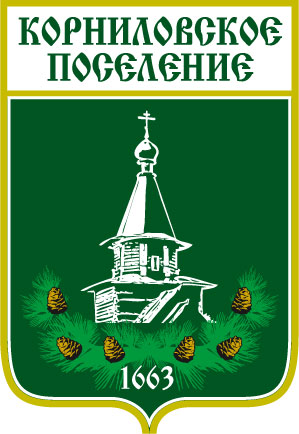 Администрация муниципального образования«Корниловское сельское поселение»_____________________________________________________________________________
ПОСТАНОВЛЕНИЕс. Корнилово                                                 № 399                         от «27» декабря  2019 г.     Об утверждении Плана мероприятийпо противодействию коррупции в Администрации Корниловского поселенияна 2020-2022 гг     В целях исполнения Федерального закона от 25 декабря 2008 года № 273-ФЗ «О противодействии коррупции»ПОСТАНОВЛЯЮ:Утвердить План мероприятий по противодействию коррупции в Администрации Корниловского поселения на 2020-2022 гг согласно приложению.Управляющему Делами Администрации обеспечить исполнение Плана мероприятий и предоставление отчета Главе поселения.     3.  Контроль за исполнением настоящего постановления оставляю за собой.Глава Корниловского сельского поселения   ________________________Г.М.ЛогвиновПриложение к постановлениюГлавы от 27 декабря 2019 г. № 399План мероприятий по противодействию коррупции на 2020-2022 гг№ Наименование мероприятияОтветственный исполнительСроки исполненияСрок предоставления отчетностиСовершенствование работы по профилактике коррупционных и иных правонарушенийСовершенствование работы по профилактике коррупционных и иных правонарушенийСовершенствование работы по профилактике коррупционных и иных правонарушенийСовершенствование работы по профилактике коррупционных и иных правонарушенийСовершенствование работы по профилактике коррупционных и иных правонарушений1Предоставление сведений о доходах, расходах, об имуществе и обязательствах имущественного характера. Обеспечение контроля своевременности предоставления указанных сведенийМикуленок С.В.Ежегодно до 30 апреляОдин раз в год до 1 июля2Выявление случаев возникновения конфликта интересов, возникающих у муниципальных служащихМикуленок С.В., Панина Д.В., Хораськина Е.В.В течении годаОдин раз в полугодие:до 10 июлядо 10 января3Выявление родственных (свойственных) связей, которые приводят или могут привести к конфликту интересовМикуленок С.В.Хораськина Е.В.В течении годаОдин раз в полугодие:до 10 июлядо 10 январяПовышение качества профессиональное подготовки специалистов в сфере организации противодействия и непосредственного противодействия коррупцииПовышение качества профессиональное подготовки специалистов в сфере организации противодействия и непосредственного противодействия коррупцииПовышение качества профессиональное подготовки специалистов в сфере организации противодействия и непосредственного противодействия коррупцииПовышение качества профессиональное подготовки специалистов в сфере организации противодействия и непосредственного противодействия коррупцииПовышение качества профессиональное подготовки специалистов в сфере организации противодействия и непосредственного противодействия коррупции4 Консультирование ответственных лиц за организацию работы по противодействию коррупции в Администрации поселения по вопросам применения законодательства в сфере противодействия коррупцииМикуленок С.В.В течении годаОдин раз в полугодие:до 1 июлядо 31 декабря5Участие в учебных семинарах, организуемых, администрацией Томского района, прокуратурой Томского района, Советом муниципальных образований Томской областиМикуленок С.В., Хораськина Е.В.Панина Д.В.В течении годаОдин раз в полугодие:до 1 июлядо 31 декабряСовершенствование учета муниципального имуществаСовершенствование учета муниципального имуществаСовершенствование учета муниципального имуществаСовершенствование учета муниципального имуществаСовершенствование учета муниципального имущества6Проведение инвентаризации по использованию муниципального имущества, подготовка информационно-аналитической справки о результатах проведенной инвентаризации и принятых мерах по устранению выявленных нарушенийХораськина Е.В.Еремкина А.С.ежегодноОдин раз в год до 31 декабря7Проведение проверок по хранению, распределению материально- технических ресурсов, приемка и выдача товарно-материальных ценностейХораськина Е.В.Еремкина А.С.В течении годаОдин раз в полугодие:до 10 июлядо 10 январяРабота с обращениями граждан и юридических лиц по фактам коррупцииРабота с обращениями граждан и юридических лиц по фактам коррупцииРабота с обращениями граждан и юридических лиц по фактам коррупцииРабота с обращениями граждан и юридических лиц по фактам коррупцииРабота с обращениями граждан и юридических лиц по фактам коррупции8Обеспечение возможности оперативного информирования гражданами и юридическими лицами о фактах коррупции в действиях (бездействии) муниципальных служащих по вопросам противодействия коррупции, посредством телефонной связи, электронных сообщений на официальный сайт поселения, адрес электронной почты, Микуленок С.В.Юдина М.Н.В течении годаОдин раз в полугодие:до 10 июлядо 10 январяОбеспечение открытости деятельности Администрации, обеспечение права граждан на доступ к информации о деятельности Администрации в сфере противодействия коррупцииОбеспечение открытости деятельности Администрации, обеспечение права граждан на доступ к информации о деятельности Администрации в сфере противодействия коррупцииОбеспечение открытости деятельности Администрации, обеспечение права граждан на доступ к информации о деятельности Администрации в сфере противодействия коррупцииОбеспечение открытости деятельности Администрации, обеспечение права граждан на доступ к информации о деятельности Администрации в сфере противодействия коррупцииОбеспечение открытости деятельности Администрации, обеспечение права граждан на доступ к информации о деятельности Администрации в сфере противодействия коррупции9Информирование граждан о работе комиссии по урегулированию конфликта интересовМикуленок С.В.По мере возникновения оснований для заседания комиссииОдин раз в полугодие:до 10 июлядо 10 января10Наполнение и актуализация раздела «противодействие коррупции» на официальном сайте поселенияМикуленок С.В.В течении годаОдин раз в полугодие:до 10 июлядо 10 января11Актуализация информации по вопросам противодействия коррупции на информационном стенде Администрации, в том числе контактных данных лиц, ответственных за организацию в Администрации поселения для сообщения о фактах коррупции Микуленок С.В.Юдина М.Н.По мере разработки нормативных правовых актовОдин раз в полугодие:до 10 июлядо 10 января12 Публикация статей, размещение роликов социальной рекламы, памяток по тематике противодействия коррупции, на официальном сайте поселения, иных формах, предусмотренных для информирования граждан, организация выступлений специалистов в СМИ по направлениям деятельности АдминистрацииМикуленок С.В.Юдина М.Н.В течении годаОдин раз в полугодие:до 10 июлядо 10 январяФормирование в обществе нетерпимости  к коррупционному поведению, антикоррупционное просвещениеФормирование в обществе нетерпимости  к коррупционному поведению, антикоррупционное просвещениеФормирование в обществе нетерпимости  к коррупционному поведению, антикоррупционное просвещениеФормирование в обществе нетерпимости  к коррупционному поведению, антикоррупционное просвещениеФормирование в обществе нетерпимости  к коррупционному поведению, антикоррупционное просвещение13Размещение в местах, где осуществляется прием граждан, информации (плакатов, объявлений и т.д.) о недопустимости коррупционного поведения, в том числе подарков, дачи взяток, подкупа и иных  форм проявления коррупцииМикуленок С.В.Юдина М.Н.В течении годаОдин раз в полугодие:до 10 июлядо 10 января14Проведение консультирования граждан о законодательстве Российской Федерации , регулирующем вопросы противодействия коррупции  в рамках оказания бесплатной юридической помощиМикуленок С.В.Панина Д.В.Хораськина Е.В.Гладкова Л.А.В течении годаОдин раз в полугодие:до 10 июлядо 10 январяМониторинг состояния и  эффективности противодействия коррупцииМониторинг состояния и  эффективности противодействия коррупцииМониторинг состояния и  эффективности противодействия коррупцииМониторинг состояния и  эффективности противодействия коррупцииМониторинг состояния и  эффективности противодействия коррупции15Проведение социологического опроса уровня восприятия коррупцииЮдина М.Н.Один раз в годЕжегодно до 31 декабряОрганизационное обеспечение деятельности по противодействию коррупцииОрганизационное обеспечение деятельности по противодействию коррупцииОрганизационное обеспечение деятельности по противодействию коррупцииОрганизационное обеспечение деятельности по противодействию коррупцииОрганизационное обеспечение деятельности по противодействию коррупции16Обеспечение деятельности комиссии по урегулированию конфликта интересовМикуленок С.В.По мере возникновения оснований для заседания комиссииОдин раз в полугодие:до 10 июлядо 10 января17Обеспечение ротации состава комиссии по урегулированию конфликта интересовМикуленок С.В.В течении годаЕжегодно до 31 декабряОбеспечение соответствия системы внутреннего контроля требованиям антикоррупционной политики Администрации поселенияОбеспечение соответствия системы внутреннего контроля требованиям антикоррупционной политики Администрации поселенияОбеспечение соответствия системы внутреннего контроля требованиям антикоррупционной политики Администрации поселенияОбеспечение соответствия системы внутреннего контроля требованиям антикоррупционной политики Администрации поселенияОбеспечение соответствия системы внутреннего контроля требованиям антикоррупционной политики Администрации поселения18Осуществление регулярного контроля соблюдения внутренних процедур:18.1Оказание муниципальных услуг гражданам, юридическим лицамМикуленок С.В., Панина, Д.В. Хораськина Е.В.В течении годаОдин раз в месяц18.2Организация осуществления закупок товаров, работ, услуг для нужд поселенияХораськина Е.В.Еремкина А.С.В течении годаОдин раз в месяц18.3Организация защиты и работа с конфедициальной информацией и персональными данными. Настройка и сопровождение системы защиты персональных сведенийМикуленок С.В., Панина Д.В. Храськина Е.В. Гладкова Л.А. Юдина М.Н.В течении годаОдин раз в месяцПовышение эффективности деятельности Администрации по противодействию коррупцииПовышение эффективности деятельности Администрации по противодействию коррупцииПовышение эффективности деятельности Администрации по противодействию коррупцииПовышение эффективности деятельности Администрации по противодействию коррупцииПовышение эффективности деятельности Администрации по противодействию коррупции19Мониторинг составов комиссии по противодействию коррупции и комиссии по урегулированию конфликта интересов Администрации поселения, внесение изменений в состав комиссий в связи с ротацией состава комиссийМикуленок С.В.В течении годаЕжегодно до 31 декабря20Обеспечение деятельности комиссии по противодействию коррупции Администрации поселенияМикуленок С.В.В течении годаЕжегодно до 31 декабряВыполнение Национальной стратегии противодействия коррупции, утвержденной Указом Президента Российской Федерации от 13.04.2010 № 460 «О Национальной стратегии противодействия коррупции и Национальном плане противодействия коррупции  на 2010-2011 годы»Выполнение Национальной стратегии противодействия коррупции, утвержденной Указом Президента Российской Федерации от 13.04.2010 № 460 «О Национальной стратегии противодействия коррупции и Национальном плане противодействия коррупции  на 2010-2011 годы»Выполнение Национальной стратегии противодействия коррупции, утвержденной Указом Президента Российской Федерации от 13.04.2010 № 460 «О Национальной стратегии противодействия коррупции и Национальном плане противодействия коррупции  на 2010-2011 годы»Выполнение Национальной стратегии противодействия коррупции, утвержденной Указом Президента Российской Федерации от 13.04.2010 № 460 «О Национальной стратегии противодействия коррупции и Национальном плане противодействия коррупции  на 2010-2011 годы»Выполнение Национальной стратегии противодействия коррупции, утвержденной Указом Президента Российской Федерации от 13.04.2010 № 460 «О Национальной стратегии противодействия коррупции и Национальном плане противодействия коррупции  на 2010-2011 годы»21 Доклад об организации и результатах работы по исполнению Плана мероприятий по противодействию коррупции на 2020-2022 ггМикуленок С.В.В течении годаЕжегодно до 31 декабря22Повышение квалификации муниципальных служащих Администрации поселения, на которых возложена ответственность за работу по противодействию коррупцииМикуленок С.В.В течении годаЕжегодно до 31 декабря